Тренировочный вариант №2 ЕГЭ-2022 по биологии от BioFamilyЧасть 1Рассмотрите таблицу «Методы биологии» и заполните пустую ячейку, вписав соответствующий термин.Ответ: ________________________. Экспериментатор получил сок из листьев растения, зараженного табачной мозаикой. Сок был разделен на две порции. Первую порцию экспериментатор пропустил через бактериальный фильтр и нанес на листья здорового растения табака №1. Вторую порцию он не подвергал фильтрации и нанес на листья здорового растения табака №2. Как изменится состояние листьев растений через неделю после эксперимента?  Для каждого растения определите соответствующее состояние листьев:1) останутся здоровыми2) покроются желтыми пятнами3) покроются черными пятнамиЗапишите в таблицу выбранные цифры для каждой величины. Цифры в ответе могут повторяться.Ответ: ________________________. Определите количество хроматид в соматической клетке здорового человека в анафазе митоза. Ответ запишите в виде числа.   	Ответ: ________________________. Определите вероятность (в процентах) образования некроссоверных гамет у дигетерозиготного организма, если расстояние между генами составляет 17 морганид.Ответ: ________________________. 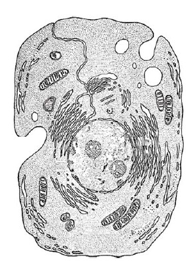 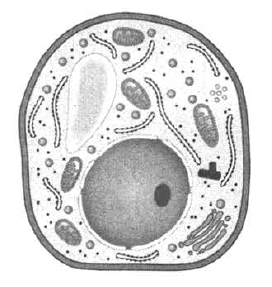 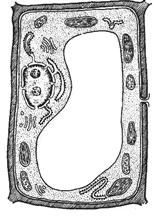 			     Рис.1 			       Рис. 2 				Рис. 3  Каким номером обозначен рисунок клетки, содержащей два типа полуавтономных органелл?Ответ: ________________________. Установите соответствие между признаками и типами клеток, изображенными на рисунках: к каждой позиции, данной в первом столбце, подберите соответствующую позицию из второго столбца.Запишите в таблицу выбранные цифры под соответствующими буквами.Ответ: Все перечисленные ниже признаки, кроме трех, используются для описания кариотипа, представленного на рисунке. Определите три признака, «выпадающих» из общего списка, и запишите в таблицу цифры, под которыми они указаны.1) геномная мутация;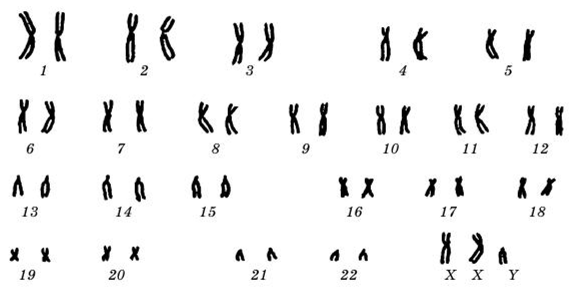 2) формируется женский фенотип;3) следствие нерасхождения половых хромосом в гаметогенезе;4) полиплоидия;5) синдром Дауна; 6) набор хромосом соматических клеток. Ответ:       Установите последовательность этапов эмбрионального развития ланцетника. Запишите в таблицу соответствующую последовательность цифр. 1) инвагинация одного полюса зародыша по направлению к другому2) эмбрион из двух зародышевых листков3) однослойный многоклеточный зародыш 4) формирование бластомеров 5) формирование нервной трубки и хордыОтвет:Выберите три верных ответа из шести и запишите в таблицу цифры, под которыми они указаны. Для организма, изображенного на рисунке, характерны следующие признаки: 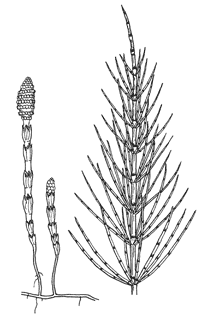 1) спорофит паразитирует на гаметофите2) в жизненном цикле доминирует бесполое поколение3) споры образуются на заростке4) гаметы формируются в антеридиях и архегониях5) имеется два типа побегов: весенние и летние 6) эндосперм гаплоидныйОтвет: Установите соответствие между инфекционными заболеваниями и группами организмов, к которым относятся их возбудители: Запишите в таблицу выбранные цифры под соответствующими буквами.Ответ: Установите последовательность систематических групп, начиная с самого низкого ранга. Запишите в таблицу соответствующую последовательность цифр.1) Иглокожие2) Морские огурцы3) Эукариоты4) Кукумария5) Животные6) Кукумария японскаяОтвет:Выберите три верных ответа из шести и запишите в таблицу цифры, под которыми они указаны. Кость, изображенная на рисунке: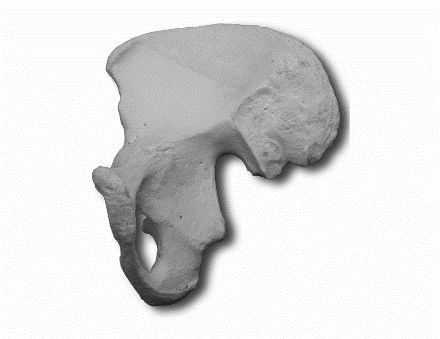 1) относится к поясу верхних  конечностей2) состоит из трех сросшихся костей3) подвижно сочленяется с бедренной костью4) относится к трубчатым костям 5) соединяется с крестцом6) относится к костям черепамОтвет: Установите соответствие между признаками и группами крови по системе АВ0 у человекаЗапишите в таблицу выбранные цифры под соответствующими буквами.Ответ:  Установите правильную последовательность обмена углеводов в организме человека, начиная с поступления их с пищей. Запишите в таблицу соответствующую последовательность цифр.1) гидролиз дисахаридов в тонком кишечнике2) гликогенолиз при влиянии глюкагона и адреналина 3) синтез гликогена в печени и мышцах4) расщепление крахмала амилазой 5) всасывание глюкозы в кровьОтвет:Прочитайте текст. Выберите три предложения, в которых даны описания атавизмов. Запишите в таблицу цифры, под которыми они указаны.Ответ: Установите соответствие между примерами и формами видообразования: к каждой позиции, данной в первом столбце, подберите соответствующую позицию из второго столбца.Запишите в таблицу выбранные цифры под соответствующими буквами.Ответ: Выберите три верных ответа из шести и запишите в таблицу цифры, под которыми они указаны. Организмами, способными занимать второй трофический уровень в экосистеме, являются:1) пурпурные бактерии 2) амеба протей 3) молочнокислые бактерии4) росомаха5) антилопа гну6) золотистый хомячокОтвет: Установите соответствие между примерами веществам в биосфере и их типами: к каждой позиции, данной в первом столбце, подберите соответствующую позицию из второго столбца.Запишите в таблицу выбранные цифры под соответствующими буквами.Ответ: Установите последовательность реакций фотосинтеза. Запишите в таблицу соответствующую последовательность цифр. 1) фотолиз воды 2) возбуждение электрона в молекуле хлорофилла3) выделение кислорода в атмосферу 4) высвобождение НАДФ+ 5) синтез глюкозыОтвет:Проанализируйте таблицу «Строение прокариотической клетки». Заполните пустые ячейки таблицы, используя элементы, приведённые в списке. Для каждой ячейки, обозначенной буквой, выберите соответствующий элемент из предложенного списка.Список элементов:1) содержит дыхательные ферменты2) участвует в транскрипции 3) комплекс хроматина и белков-гистонов4) комплекс РНК и белков5) кольцевая ДНК, не связанная с белками6) плазмида7) рибосомаЗапишите в таблицу выбранные цифры под соответствующими буквами.Ответ: Проанализируйте график «Динамика заболеваемости гриппом и числа привитых от гриппа в 1996-2020 гг. в РФ». Выберите все утверждения, которые можно сформулировать на основании анализа представленных данных. Запишите в ответе цифры, под которыми указаны выбранные утверждения.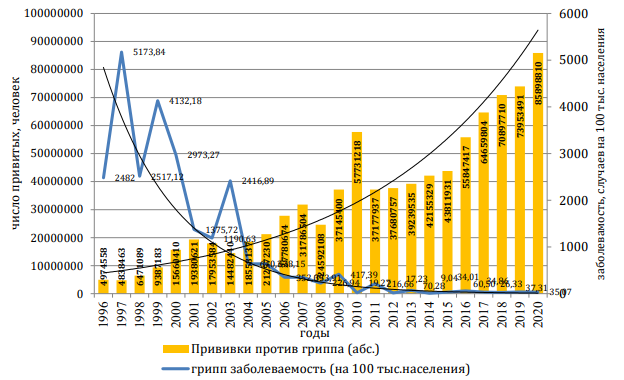 1) Самая высокая заболеваемость гриппом отмечалась в 1997 году. 2) В 2010 году наблюдалось резкое повышение заболеваемости гриппом.3) С 2011 по 2020 годы число привитых от гриппа ежегодно росло.4) Начиная с 2017 года заболеваемость гриппом находится на нулевом уровне. 5) В 2020 году от гриппа вакцинирован каждый второй житель России. Ответ: ________________________. Часть 2Экспериментатор использовал для проведения опыта два растения традесканции. Он смазал вазелином верхнюю поверхность листьев у первого растения, нижнюю поверхность листьев - у второго растения. Через три дня первое растение выглядело нормально, а листья второго растения пожелтели, и оно погибло. Объясните результаты эксперимента. Расположение каких структур кожицы листа показывает данный эксперимент? Какие функции они выполняют? Почему погибло второе растение? Какие процессы обмена веществ были в нем нарушены? Какой параметр в данном эксперименте задавался самим экспериментатором (независимая переменная), а какой параметр менялся в зависимости от этого (зависимая переменная)? На электронной микрофотографии изображена органелла, встречающаяся в большинстве эукариотических клеток. Назовите эту органеллу и признаки, по которым вы ее определили. Какой процесс с участием данной органеллы показан на рисунке? Какая органелла растительной клетки также способна к этому процессу? Ответ обоснуйте.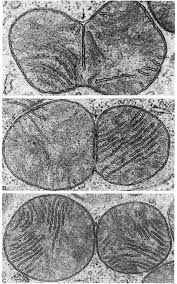 Найдите ошибки в нижеприведённом тексте «Строение и свойства ферментов». Укажите номера предложений, в которых сделаны ошибки, исправьте их. Дайте правильную формулировку.Около 4% детей с синдромом Дауна имеют транслокационную форму данного синдрома. Это означает, что фрагмент 21 хромосомы переносится на другую, негомологичную хромосому, чаще всего 14. Какой тип мутации является причиной такой формы синдрома Дауна? Какой метод позволяет установить окончательный диагноз? Опишите, какие результаты использования применяемого метода будут свидетельствовать об обычной, а какие - о транслокационной форме синдрома Дауна.У многих птиц (утки, фазаны, павлины и др.) самцы имеют яркую окраску оперения, в то время как самки невзрачные. Какое адаптивное значение имеет такой вариант полового диморфизма? Приведите не менее трех пунктов. У цветных бекасов наблюдается обратная ситуация: яркое оперение во время брачного периода имеют самки, а самцы носят неприметное  бурое оперение. Чем может объясняться такая реверсия полового диморфизма у этого вида?  Известно, что комплементарные цепи нуклеиновых кислот антипараллельны (5’ концу в одной цепи соответствует 3’ конец другой цепи). Синтез нуклеиновых кислот начинается с 5’ конца. Рибосома движется по иРНК в направлении от 5’ к 3’ концу. Ретровирус в качестве генома содержит молекулу РНК. При заражении клетки он создаёт ДНК-копию своего генома и встраивает её в геном клетки-мишени. Фрагмент генома ретровируса имеет следующую последовательность:3’-ААЦУАУЦУГУГАУУЦ-5’Определите последовательность фрагмента ДНК-копии, которая будет встроена в геном клетки-мишени. Определите последовательность фрагмента белка, синтезируемого на данном фрагменте ДНК-копии, если цепь, комплементарная исходной молекуле РНК, будет служить матрицей для синтеза иРНК. Для выполнения задания используйте таблицу генетического кода. При написании последовательностей нуклеиновых кислот указывайте направление цепи.Генетический код иРНК (от 5’ к 3’ концу)У мужчин раннее облысение (алопеция) контролируется доминантным геном А, расположенным в аутосоме. У женщин признак раннего облысения проявляется как рецессивный, поэтому встречается только у рецессивных гомозигот. Темная окраска эмали определяется доминантным геном D, сцепленным с Х-хромосомой. Женщина, страдающая ранней алопецией и имеющая нормальную эмаль зубов, вышла замуж за рано облысевшего мужчину с темной эмалью зубов. У них родились дочь с алопецией и темной эмалью зубов и сын, не имевший указанных заболеваний. Сын женился на женщине без ранней алопеции, но с темной эмалью зубов, в этом браке родился здоровый по обоим признакам мальчик. Какова вероятность рождения у этой пары детей, имеющих раннюю алопецию?Ответами к заданиям 1–21 являются последовательность цифр, число или слово (словосочетание). Ответы запишите в поля ответов в тексте работы, а затем перенесите в БЛАНК ОТВЕТОВ № 1 справа от номеров соответствующих заданий, начиная с первой клеточки, без пробелов, запятых и других дополнительных символов. Каждый символ пишите в отдельной клеточке в соответствии с приведёнными в бланке образцами.Частный методСуть метода Генеалогический  Изучение наследования признаков в родословной породистых лошадей ?Анализ частоты встречаемости аллелей и генотипов в человеческих популяциях Растение №1Растение №2Рассмотрите рисунки и выполните задания 5 и 6.ПРИЗНАКИКЛЕТКИА) способна к фагоцитозу1) рис. 1Б) фотоавтотрофное питание 2) рис. 2В) клеточный центр отсутствует3) рис. 3Г) клеточная стенка из хитинаД) гетеротрофное осмотрофное питаниеЕ) имеет гликокаликсАБВГДЕЗАБОЛЕВАНИЯВОЗБУДИТЕЛИА) эхинококкоз1) ВирусыБ) черная оспа 2) БактерииВ) дифтерия3) Гельминты Г) туберкулез Д) паротитЕ) энтеробиозАБВГДЕПРИЗНАКИГРУППЫ КРОВИА) универсальный реципиент1) I (0) 1) I (0) Б) в плазме крови имеются агглютинины α и β 2) II (A) 2) II (A) В) в плазме – агглютинин α, на эритроцитах – агглютиноген B3) III (B)4) IV (AB)3) III (B)4) IV (AB)Г) эритроциты не имеют агглютиногенов А и В  Д) в плазме – агглютинин β, на эритроцитах – агглютиноген А АБВГД(1) В ряде случаев у организмов могут появляться признаки, имевшиеся у их предков, но утраченные в ходе эволюции. (2) Такие признаки возникают у отдельных особей, например, единичные примеры многососковости у человека. (3) Также важным свидетельством эволюции служат структуры, утратившие свое первоначальное значение и не получающие полного развития. (4) Например, у наземных позвоночных пятипалые конечности имеют общее происхождение и единый план строения. (5) Но у лошадей развит только один (средний) палец, а по бокам пястной кости лежат грифельные косточки – редуцированные остатки второго и четвертого пальцев. (6) В редких случаях у лошадей вместо мелких грифельных косточек развиваются настоящие боковые пальцы.ПРИМЕРЫФОРМЫ ВИДООБРАЗОВАНИЯА) формирование пяти видов синиц, отличающихся пищевой специализацией1) географическое2) экологическоеБ) образование двух подвидов горного попугая в Австралии при разделении ареала пустыней Виктория 1) географическое2) экологическоеВ) формирование двух видов чаек (серебристой и клуши) при расселении в районы Северного и Балтийского моряГ) образование трех видов ландыша при разделении ареала ледникомД) существование нескольких популяций форели в озере Севан, отличающихся сроками и местами нереста Е) разные сроки цветения двух видов пальм на вулканическом острове АБВГДЕПРИМЕРЫТИПЫ ВЕЩЕСТВА) сапропель1) биогенноеБ) ракушечник 2) биокосноеВ) базальт3) косноеГ) почваД) мелЕ) кварцАБВГДЕСтруктураСтроениеФункцииНуклеоид(А)___________Содержит генетическую информацию (Б)___________Маленькая кольцевая молекула ДНКСодержит гены устойчивости к неблагоприятным факторамМезосомаВыпячивание плазмалеммы внутрь клетки(В)___________АБВДля записи ответов на задания этой части (22–28) используйте БЛАНК ОТВЕТОВ № 2. Запишите сначала номер задания (22, 23 и т.д.), а затем развёрнутый ответ на него. Ответы записывайте чётко и разборчиво.(1) Ферменты – белки, выполняющие каталитическую функцию.  (2) В состав фермента помимо полипептидной цепи (цепей) может входить небелковый компонент – субстрат. (3) Все ферменты, в отличие от неорганических катализаторов, действуют только при нейтральных значениях рН среды. (4) На активность ферментов влияет температура, например, ее повышение может вызвать необратимую денатурацию белка. (5) Каждый фермент характеризуется специфичностью действия – он может катализировать одну или несколько схожих реакций. (6) Например, липаза участвует в гидролизе жиров, а АТФаза катализирует синтез АТФ.ПервоеоснованиеВторое основаниеВторое основаниеВторое основаниеВторое основаниеТретьеоснованиеУЦАГУФенФенЛейЛейСерСерСерСерТирТир——ЦисЦис—ТриУЦАГЦЛейЛейЛейЛейПроПроПроПроГисГисГлнГлнАргАргАргАргУЦАГАИлеИлеИлеМетТреТреТреТреАснАснЛизЛизСерСерАргАргУЦАГГВалВалВалВалАлаАлаАлаАлаАспАспГлуГлуГлиГлиГлиГлиУЦАГ